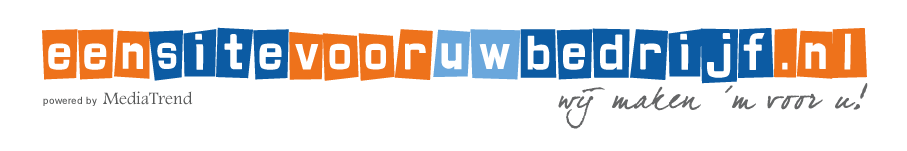 INSTRUCTIES VOOR HET INSTELLEN VAN UW EMAIL Windows 8 mail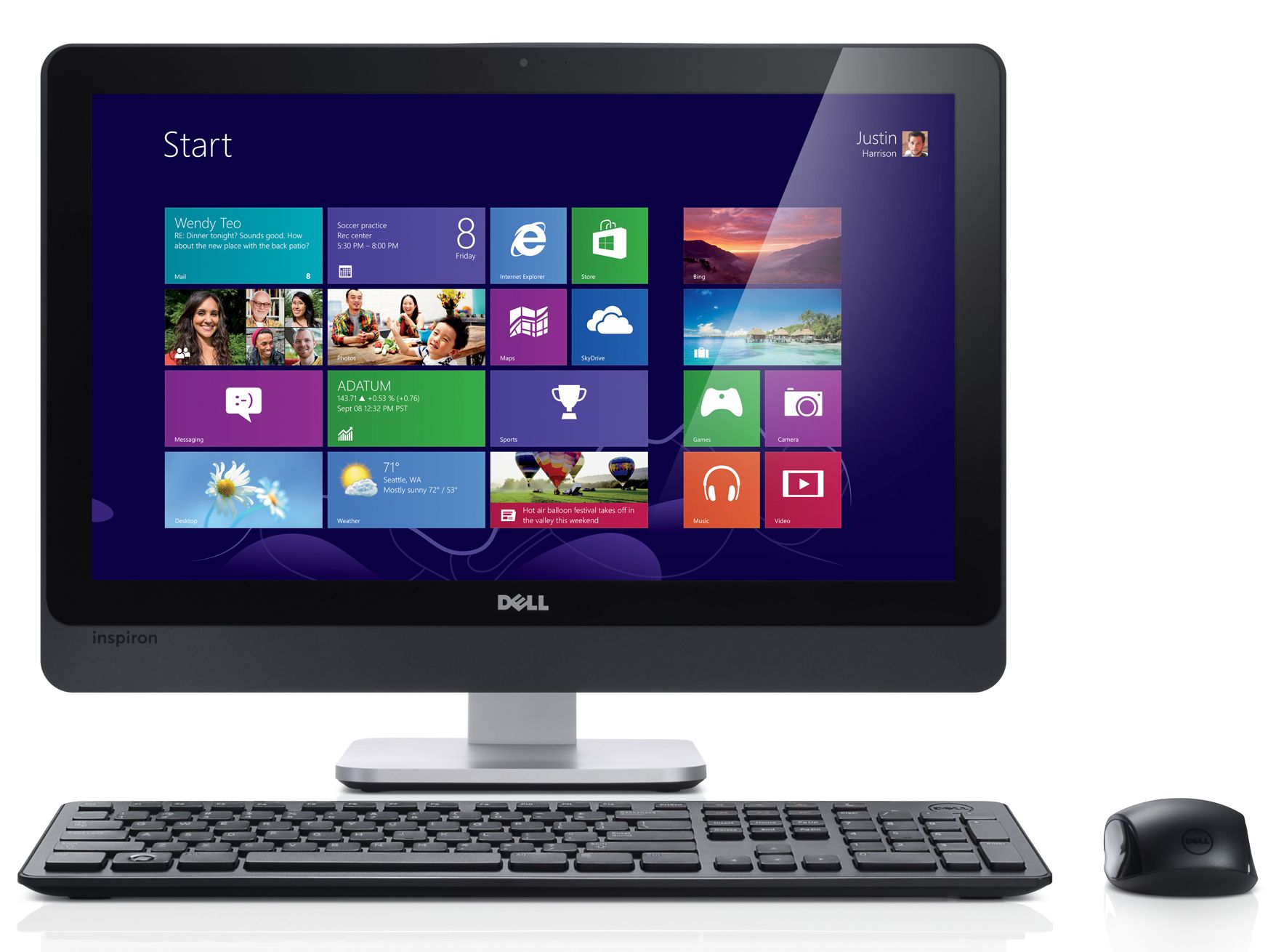 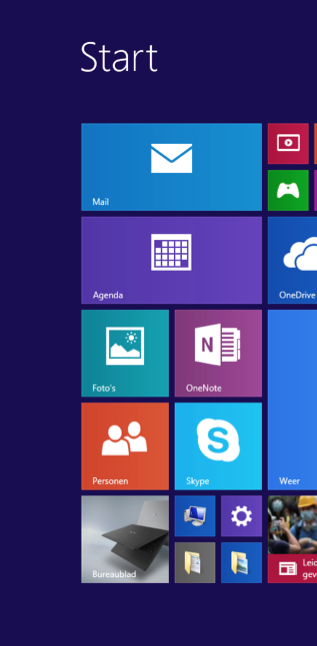 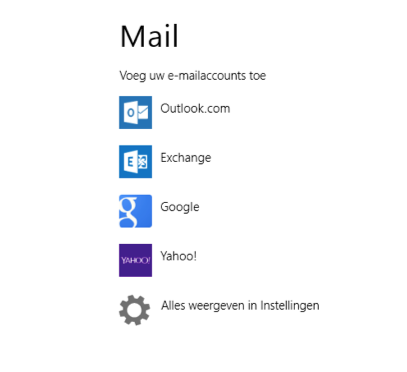 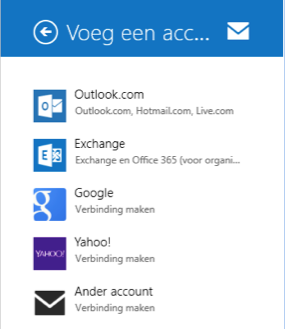 STAP 1Open het programma Mail U vindt Mail in het startscherm van Windows 8
STAP 2Selecteer het type e-mailaccountKlik op “Alles weergeven in instellingenSTAP 3Selecteer rechts “Ander account”  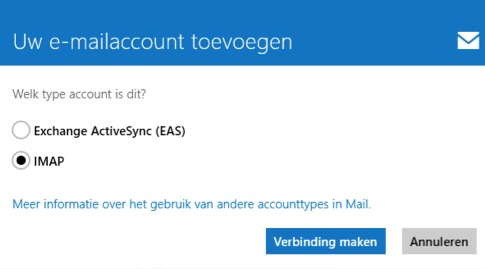 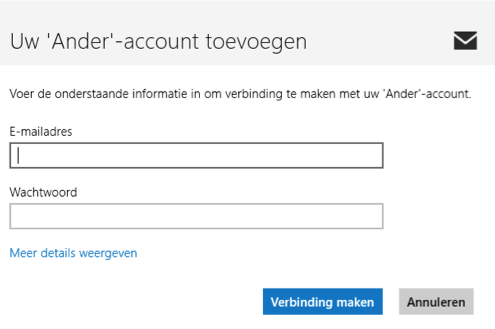 STAP 4Uw e-mailaccount toevoegenSelecteer IMAPKlik op de knop “Verbinding maken”STAP 5Klik op “Meer details weergeven”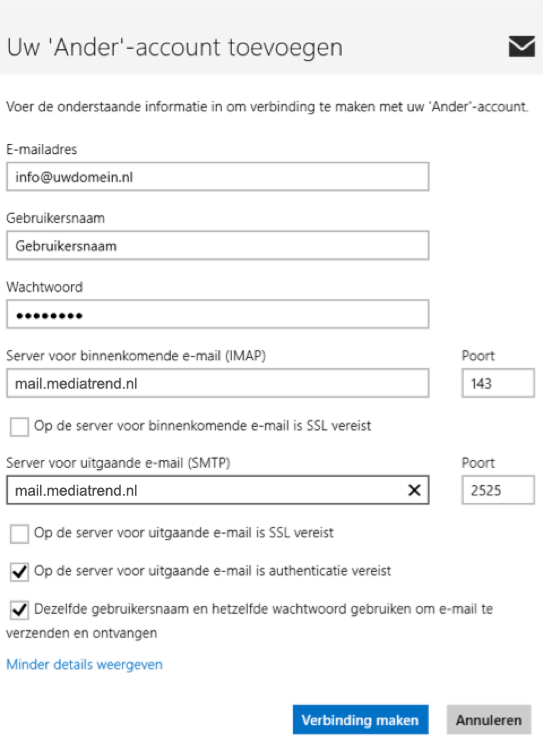 STAP 6E-mailadres: vul uw nieuwe e-mailadres inGebruikersnaam: vul uw gebruikersnaam inWachtwoord: vul uw wachtwoord inServer voor binnenkomende e-mail (IMAP:mail.mediatrend.nlPoort: 143Server voor uitgaande e-mail (SMTP):mail.mediatrend.nlPoort: 2525Keuzevakjes: Belangrijk, vink het eerste vakje uit en vink de laatste 2 keuze vakjes aan!Alles ingevuld? Klik dan op de knop “Verbinding maken”STAP 7Uw emailadres is nu aangemaakt en klaar om te verzenden en te ontvangen.Tip: stuurt u een emailbericht vanuit uw nieuwe emailaccount naar uw nieuwe emailaccount. Op die manier controleert u zowel de uitgaande als binnenkomende post.